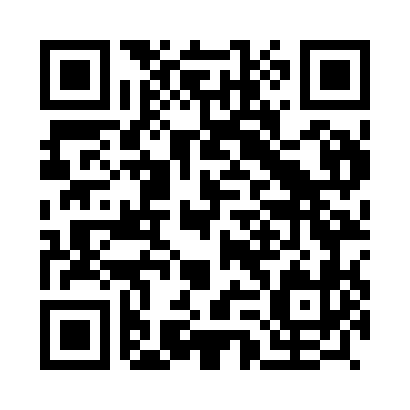 Prayer times for Negreiros, PortugalWed 1 May 2024 - Fri 31 May 2024High Latitude Method: Angle Based RulePrayer Calculation Method: Muslim World LeagueAsar Calculation Method: HanafiPrayer times provided by https://www.salahtimes.comDateDayFajrSunriseDhuhrAsrMaghribIsha1Wed4:586:361:296:228:239:562Thu4:566:351:296:228:249:573Fri4:556:341:296:238:259:584Sat4:536:331:296:238:269:595Sun4:526:321:296:248:2710:016Mon4:506:311:296:248:2810:027Tue4:496:301:296:258:2810:038Wed4:476:291:296:258:2910:059Thu4:466:281:296:268:3010:0610Fri4:456:271:296:268:3110:0711Sat4:436:261:296:278:3210:0812Sun4:426:251:296:278:3310:1013Mon4:406:241:296:288:3410:1114Tue4:396:231:296:288:3510:1215Wed4:386:231:296:298:3510:1316Thu4:376:221:296:298:3610:1517Fri4:356:211:296:308:3710:1618Sat4:346:201:296:308:3810:1719Sun4:336:191:296:318:3910:1820Mon4:326:191:296:318:4010:2021Tue4:316:181:296:318:4010:2122Wed4:306:171:296:328:4110:2223Thu4:296:171:296:328:4210:2324Fri4:286:161:296:338:4310:2425Sat4:276:161:296:338:4410:2526Sun4:266:151:306:348:4410:2627Mon4:256:141:306:348:4510:2828Tue4:246:141:306:358:4610:2929Wed4:236:141:306:358:4710:3030Thu4:226:131:306:358:4710:3131Fri4:226:131:306:368:4810:32